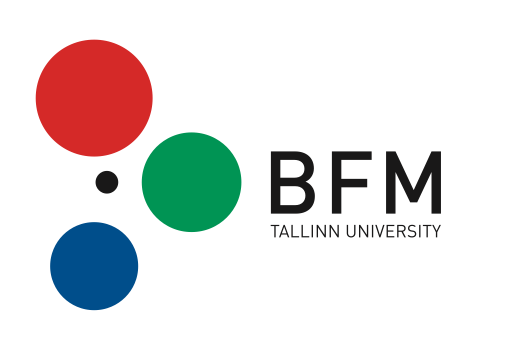 CONFIRMATION - MEDIA ARCHIVEMaterials to Media Archive of Baltic Film, Media and Arts SchoolI ........................................  confirm that I have presented the following works produced and created by me to the Media Archive: (please add rows if needed)Total ........  filmsStudent's name, signature, date ..........................................................Approved by Media Archive:Film content side  / Thea Tael/  ................................................ (signature, date)Film physical side  /Natalja Larina/   .................................... (signature, date)The current Confirmation should be presented to the BFM Head of Production.Project numberTitle of the film or projectPreliminary titleProduction yearDirectorProducer